Муниципальное бюджетное дошкольное образовательное учреждение детский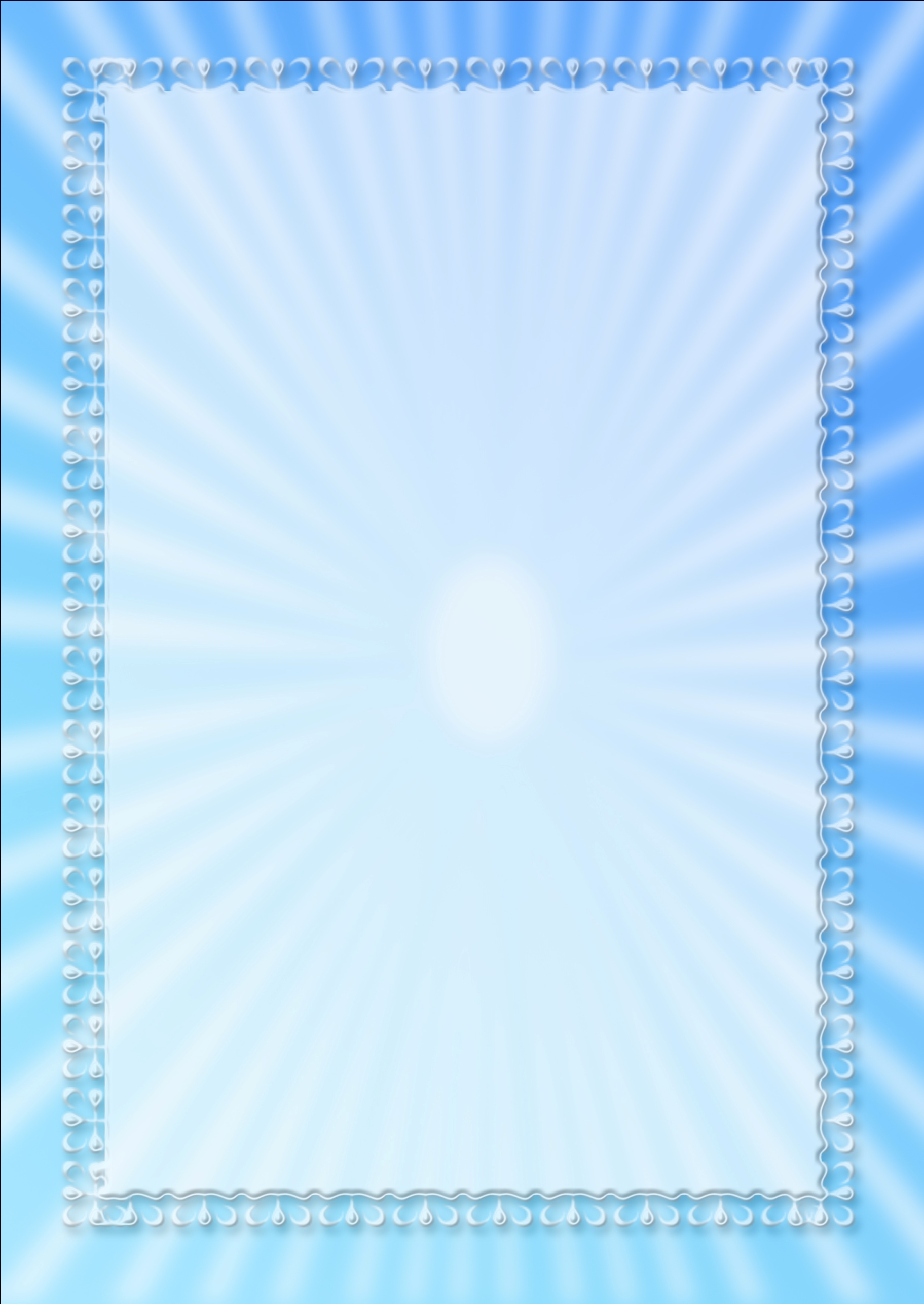 сад общеразвивающего вида №14 «Родничок» города ЗаринскаДень здоровья«Мы лени не боимся»                                                                                                                Инструктор по физической                                                                                             культуре Семенькова О.В.г. ЗаринскВ зале детей встречает скоморох и читает указ.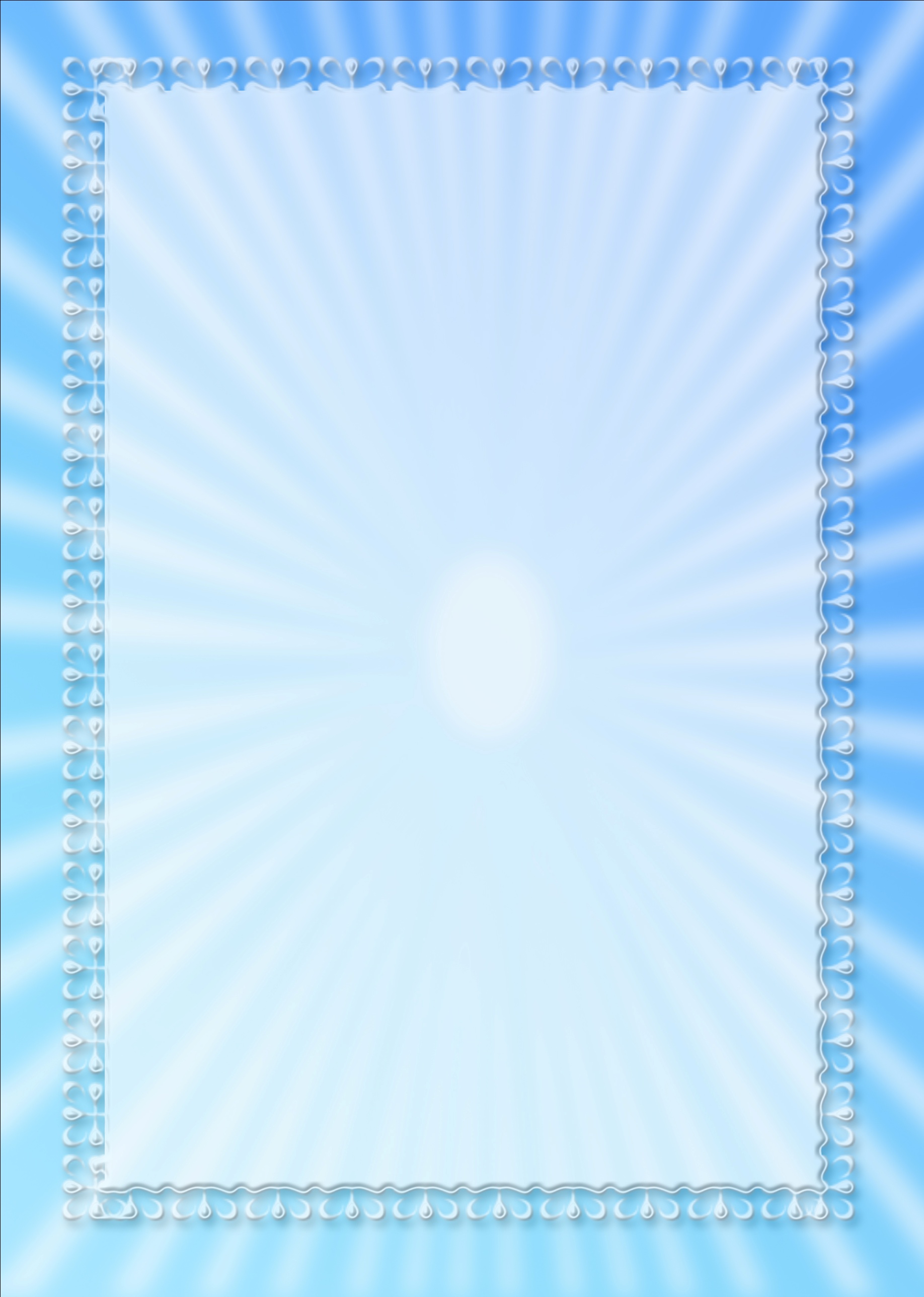 Дети! Велено для вас довести в сей час указ.Каждый год сего, числа, как гласит указник.Детям – всем, всем, всем, выходить на праздник!Все на празднике здоровья, непременно быть должны.В спортивный зал приглашаю всех сейчас,Праздник спорта и здоровья начинается у нас!Проводится игра средней подвижности « Мы топаем ногами»Мы топаем ногами, то п-топ-топ.Мы хлопаем руками, хлоп-хлоп-хлоп.Киваем головой.Мы руки поднимаем,Мы руки опускаем.Друг другу подаём.И ходим по кругу кругом,И бегаем по кругу кругом, И прыгаем кругом.(Дети выполняют движения в соответствии с текстом)Скоморох: Разминку  сделали, продолжаем играть дальше. Сейчас, музыкальная игра «Найди пару»Подвижная музыкальная игра «Найди пару» Цель игры: учить детей двигаться под музыку, развивать творческие способности детей.Ход игры: Дети стоят парами. Звучит музыка, дети танцуют под музыку по одному. Музыка заканчивается, дети находят друг друга и встают в пару. Игра проводится 3-4 раза.  (В зал входит Лень, ходит вокруг детей чихает, кашляет на них.)Лень: Ну, вот и добралась я к вам друзья. АПЧХИ! АПЧХИ!            Пора заняться мне своим грязным делом. КИХИ! КИХИ!Скоморох: Будьте здоровы! Будьте здоровы!Лень: Опять я слышу эти слова.              Не люблю я их!             Не люблю здоровых,              Смелых и умных.              Я люблю, ленивых,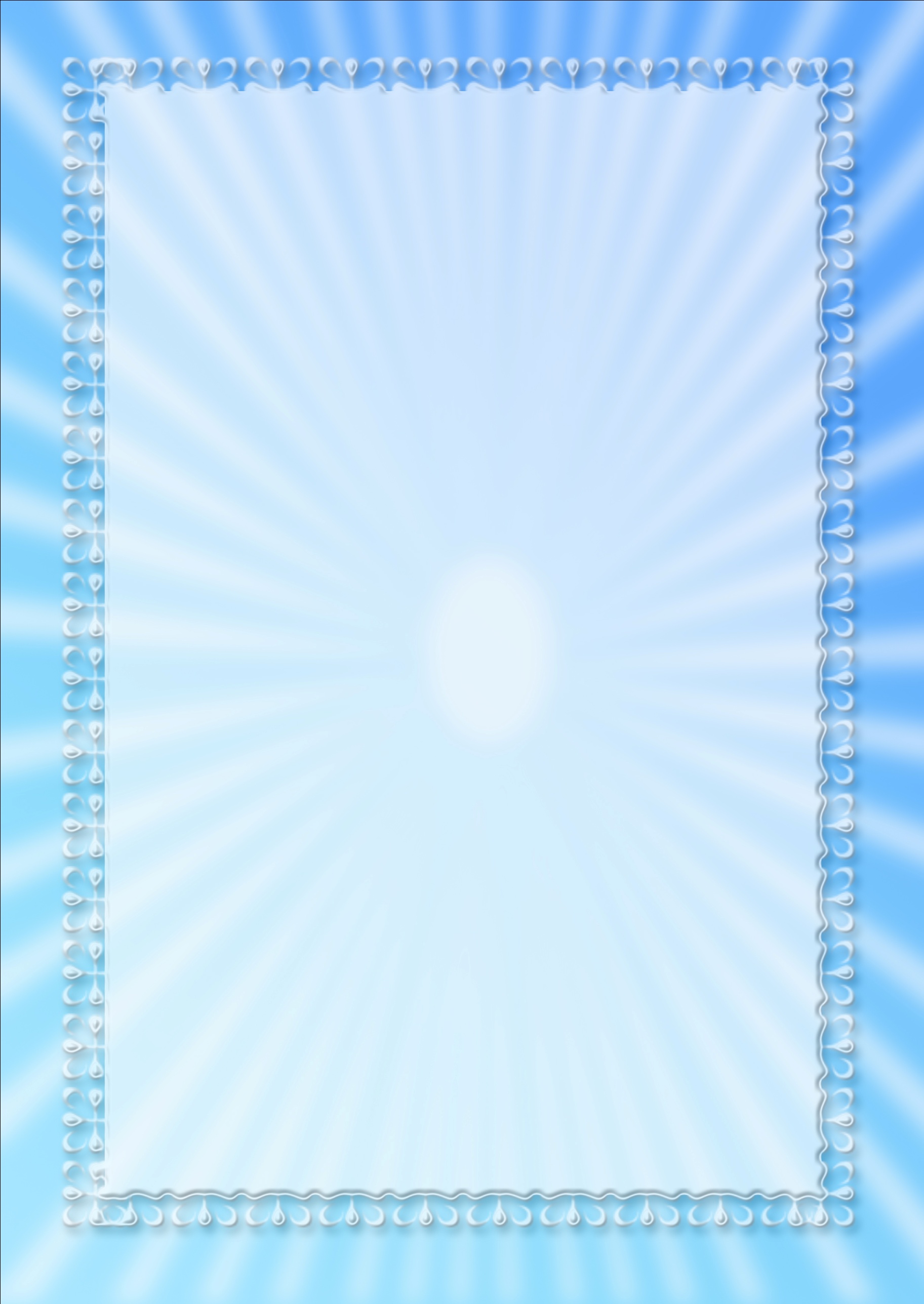               Хилых, некрасивых,              И совсем больных.              АПЧХИ! АПЧХИ! КИХИ! КИХИ!              Всех заражу, всех заражу!1-й ребёнок: Не боимся мы угроз,                         Ты не сомневайся.                         И не будем мы болеть,                          Даже не старайся!2-й ребёнок:  Знаем мы один секрет,                           И такое слово:                            Спорт мы любим с детских лет,                           И будем все здоровы!Скоморох:  Ну-ка, дружно детвора, крикнем все:                       Физкульт – ура!Лень: Да, вы дружно тут кричали,            И, наверное, устали!            Не пора ли по домам,            Иль в больницу, к докторам!Скоморох: Нет, ничуть мы не устали. Для веселья, для порядка загадаю вам загадку.На пол бросишь ты его –Он подпрыгнет высоко.Скучно не бывает с ним,Мы играть в него хотим.(Мяч)Скоморох: Правильно, ребята это мяч, я предлагаю поиграть в игру «Не пропусти мяч»Игра малой подвижности «Не пропусти мяч».Цель игры: учить ловить и бросать мяч двумя руками.Ход игры: Дети стоят в кругу. В центре круга стоит инструктор, бросает ребёнку мяч, а тот возвращает его обратно. Во время игры инструктор и произносит слова: «Настя лови, бросай, упасть не давай!». Инструктор бросает мяч каждому ребёнку и игра заканчивается.Скоморох: Что-то Лень заскучала,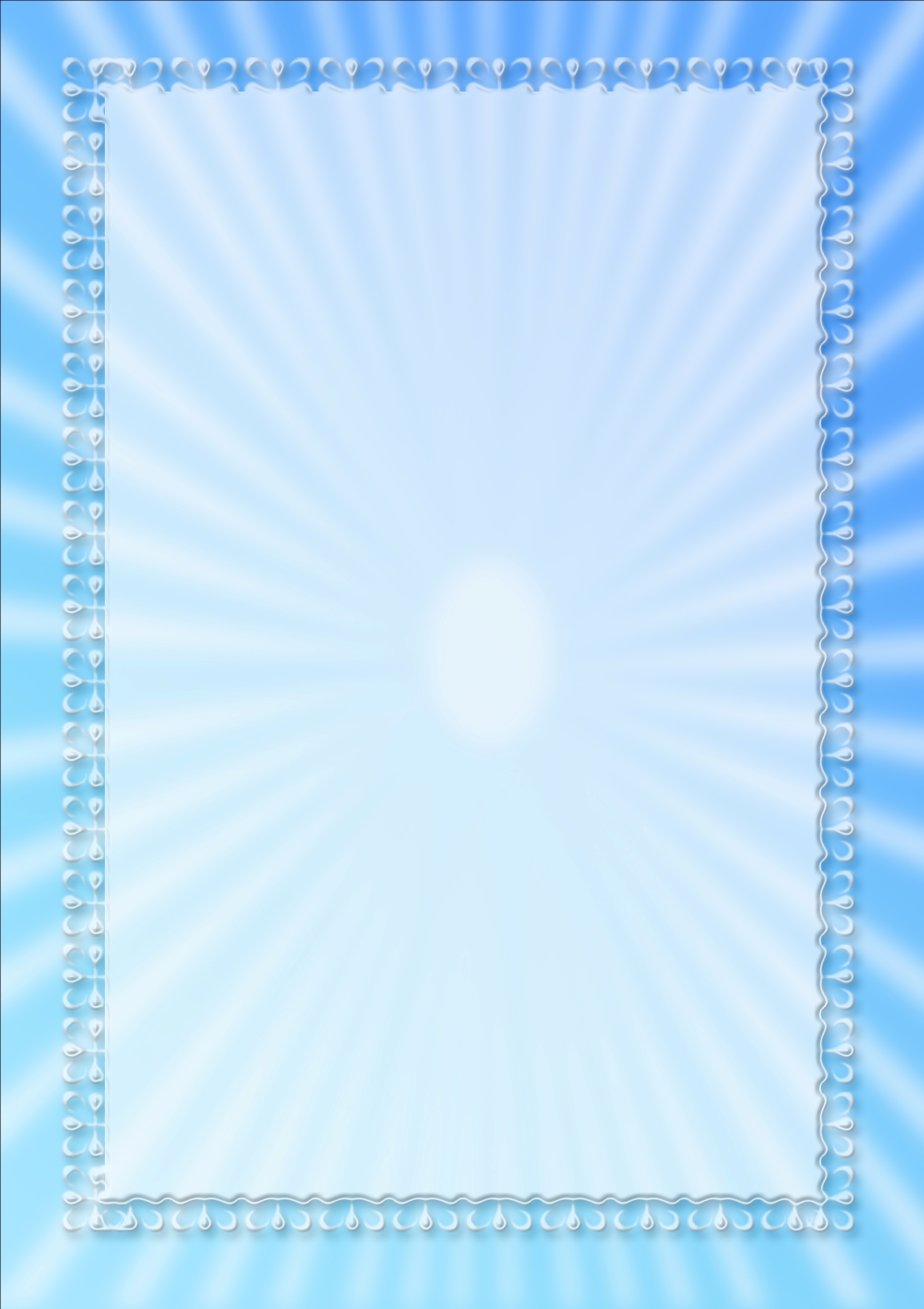                      И, наверное, устала.                     Надоело тебе стоять,                     Хочешь с нами поиграть?Лень: Ладно не буду вам мешать, буду с вами я играть. Играть в мою любимую игру «Жмурки»,  и я буду водящей.Подвижная игра «Жмурки».Цель игры: учить детей действовать по сигналу, соблюдать правила игры, проявлять уважение друг к другу.Ход игры: Выбирается водящий,  ему завязывают глаза и раскручивают. После сигнала «Лови деток, детей лови», водящий пытается поймать кого-нибудь из детей.  Дети  хлопают в ладоши, привлекая внимание водящего, и увертываются от него.Лень: Да, друзья, мне вас не победить! Пора домой мне уходить.Скоморох: Подожди Лень не уходи. Разве тебе не хочется стать весёлой, здоровой и доброжелательной как наши дети?Лень: Да, мне очень хочется быть здоровой и весёлой. Только я не знаю, что для этого надо делать!Скоморох: Ребята сейчас тебе расскажут. Ребята, расскажите, что же нужно делать, чтобы быть здоровым?  Что нужно есть? Как ухаживать за собой? (ответы детей)Дети все вместе: Солнце, воздух, спорт, вода – наши лучшие друзья!Скоморох: Всё вы правильно сказали.Лень: Теперь я всё поняла.  Буду спортом заниматься, умываться, есть полезную еду.Скоморох: Ну, а чтобы ты Лень окончательно повеселела и больше не болела, дети пропоют тебе частушки.(Дети поют частушки.)Лень: Всё, всё запомнила, но чтобы не забыть ничего, побегу домой и все ваши советы запишу. До свидания друзья, спасибо вам за все!Скоморох: Вот и заканчивать наш праздник пора, всем вам здоровья желаю детвора. И чтоб здоровье подкрепить, витамину надо проглотить.  Вот я вам даю витамины, в группе съедите, до свидания.(дети уходят в группу)Частушки к празднику День здоровья.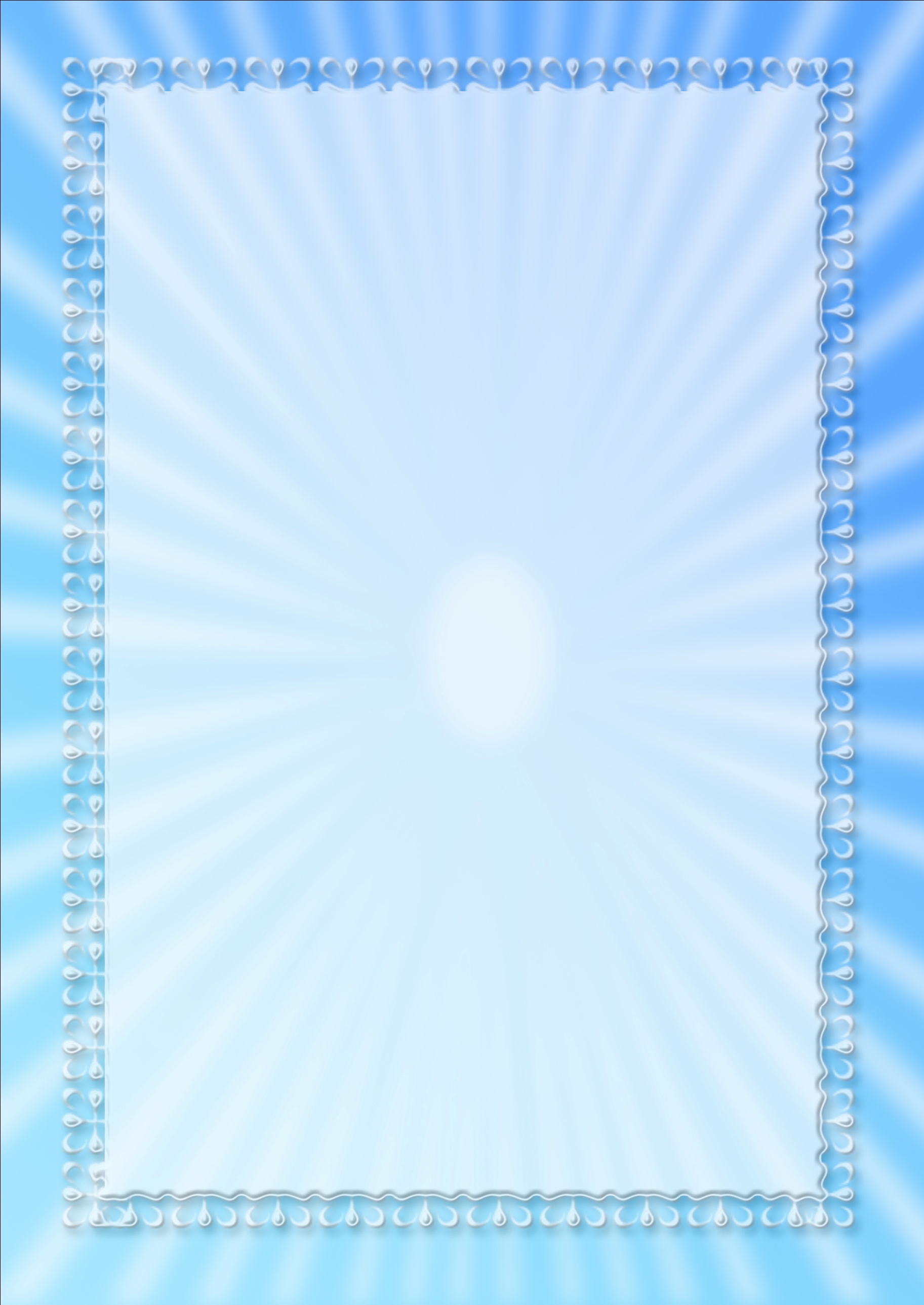 Пропоём мы вам частушки,Слушайте внимательно,И под музыку все вместеХлопайте старательно!Все здоровый образ жизниМы с ребятами ведём. Хоть ещё мы дошколята,От взрослых мы не отстаём!Будем мы всегда здоровы,Будем крепкими расти.Если спортом заниматься,Станешь самым сильным ты!Мы дадим совет бабулькам,Мамам, папам дорогим:Драгоцейнейшним здоровьемДорожите вы своим!Про таблетки и лекарстваПозабудьте навсегда,Пусть у вас друзьями станутСолнце, воздух и вода!Чтобы зубы не болели,Мне купили Блендамед,Аквафреш купите лучше,-Посоветовал сосед!Мыло Сейфгард защищаетОт бактерий всю семью.Счастлив я, здоров и весел-И поэтому пою!Вам понравились частушки?Мы пропели их для вас!Всеми желаем мы здоровьяВ этот светлый добрый час!